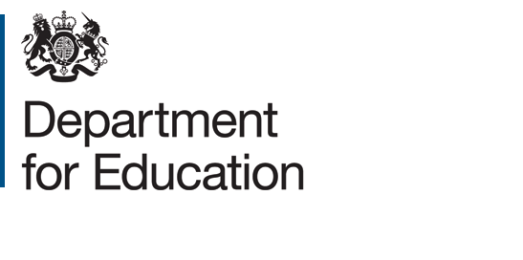 Design PackMonth 201XCreated by: Contents1	Conceptual design	31.1	Problem statement / service description	31.2	Goals and drivers	31.3	Stakeholder / location and actor viewpoints	31.4	Options analysis	31.5	Recommended option conceptual design	32	Logical design	42.1	High-level solution concept view	42.2	Business context viewpoints	42.3	Capability to application map	42.4	Data architecture	42.5	Design requirements, assumptions, constraints, risks and issues	43	Physical design	53.1	High Level Design (HLD)	53.2	API design	53.3	Infrastructure / network topology	53.4	Disaster recovery, logging, audit and error handling	53.5	Service management and support	53.6	Architectural / design decisions	53.7	Document references	54	Annexes	64.1	Useful references	6Conceptual designProblem statement / service descriptionGoals and drivers Stakeholder / location and actor viewpoints Options analysisAlignment to EA Principles and strategic fitFit to requirementsPros and consTimescalesCostsTable 1 - Example of an indicative cost modelBenefits and risksRecommendationRecommended option conceptual designLogical designNot all views will be relevant in the context of every project / service - discuss with your Architecture Partner what is most appropriate to include.High-level solution concept viewBusiness context viewpointsCapability to application mapData architecture 2.5	Design requirements, assumptions, constraints, risks and issuesYou may want to use these example tables:Table 2 - Example table of business requirements
Table 3 - Example table of functional requirementsTable 4 - Example table of assumptions
Figure 5 - Example table of constraintsFigure 6 - Example table of risksFigure 7 - Example table of issues3	Physical designYou should work with your Architecture Partner to determine which of the following elements are most relevant for your design. It’s useful to include narrative with each diagram, to further explain the design elements.High Level Design (HLD)ApplicationData / physical ERDIntegration3.1.4 	Hosting3.1.5 	Security3.1.5.1 Identity and Access ManagementAPI designInfrastructure / network topology Disaster recovery, logging, audit and error handlingService management and support Architectural / design decisionsDocument referencesAnnexes Useful referencesDfE Enterprise Architecture PrinciplesDfE Business Capability ModelDfE architecture repositoryExample architecture diagramsAPI Strategy and Integration patternsDfE IdAM strategy and patternsDfE technical standardsGDS Technology Code of PracticeDfE technology service offerReference Non-Functional Requirement (NFRs)Departmental Security Assurance Model (DSAM) processDepartmental security architecture principlesService Management processes (expected June 2019)Option Estimated daysDay rateNumber of usersMonthly charge rate per userYear 1 estimateYear 2 estimateYear 5 estimateItem 1£££££Item 2£££££Item 3£££££Option 1 indicative total£££££Ref.Priority StatusSummary statementBR.01MustAssumedBR.02ShouldSpecifiedRef.Priority StatusSummary statementFR.01MustAssumedFR.02ShouldSpecifiedRef.Priority StatusSummary statementA.01MustAssumedA.02ShouldSpecifiedRef.Priority StatusSummary statementC.01MustAssumedC.02ShouldSpecifiedRef.DescriptionRisk(H/M/L)Impact(H/M/L)OwnerMitigationR.01HHR.02MLRef.Description I.01I.02DateDecision descriptionOptions and outcomesFor example, IaaS over PaaSFor example considered IaaS, PaaS, SaaS options, IaaS selected for segregation of sensitive data and expediency. 